                       12/06 RM 02951InternetATIVIDADE – PÁGINA: 1611) Você conhece algum provedor de e-mail gratuito? Qual?São organizações que fornecem contas de e-mail. Exemplo de provedores de e-mail gratuitos: Hotmail, Gmail, Yahoo,IG.----------------------------------------------------------------------------------------------------------------------------------------------------------------------------------12) Preencha os parênteses com (V) para verdadeiro e (F) para falso:(v) Todo endereço de e-mail possui o símbolo arroba @.(v) O e-mail substitui as antigas cartas de papel.(f) Para você ter um e-mail não é necessário se cadastrar em um provedor.(v) O login identifica o dono do e-mail. (F) Caixa de entrada onde fica os e-mail enviados.MS – Excel 2007ATIVIDADE – PÁGINA: 331) Encontre os navios na planilha e ganhe a Batalha Naval.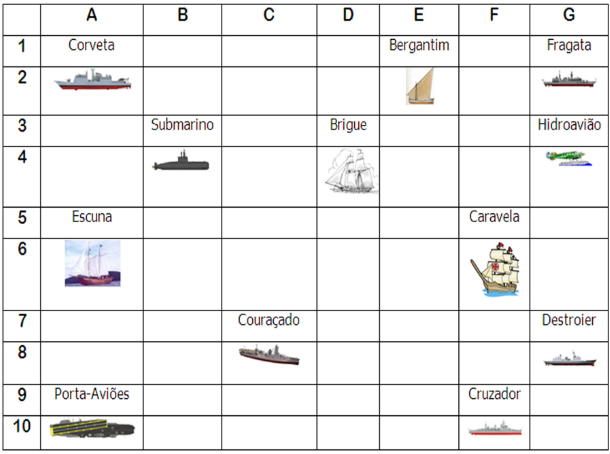 Escreva as células das imagens dos navios:Bergantim:E2                    Brigue: D4                 Caravela:F6 Couraçado:C8                Cruzador: F2                   Corveta: A2 Destroier: G8                    Escuna:A6                    Fragata: G2 Submarino:B4                  Porta Aviões: A1O          Hidroavião: G4MS – Excel 2007ATIVIDADE – PÁGINA: 342) Faça as seguintes operações matemáticas na planilha do Excel: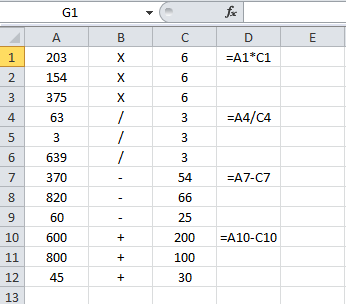 203 X 6 = 1218                  154 x 6 = 924              375 X 6 = 225063 : 3 = 21                            3 : 3 =  1                    639 : 3 =213 370 - 54 =316                        820 – 66 = 724          60 - 25 =35600 + 200 = 800                   800 + 100 =900           45 + 30 = 75